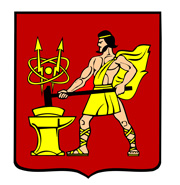 АДМИНИСТРАЦИЯ ГОРОДСКОГО ОКРУГА ЭЛЕКТРОСТАЛЬМОСКОВСКОЙ ОБЛАСТИПОСТАНОВЛЕНИЕ26.02.2021 № 165/2О внесении изменений в состав комиссии по делам несовершеннолетних и защите их прав при Администрации городского округа Электросталь Московской области	В   соответствии   со    статьей   10    Закона       Московской    области от   30.12.2005   № 273/2005-ОЗ «О комиссиях по делам несовершеннолетних и защите их прав в Московской области», с целью организации работы по профилактике безнадзорности и правонарушений несовершеннолетних и по результатам рассмотрения протеста прокуратуры города Электростали от 10.02.2021 Администрация городского округа Электросталь Московской области ПОСТАНОВЛЯЕТ:	1. Внести изменения в состав комиссии по делам несовершеннолетних и защите их прав при Администрации городского округа Электросталь Московской области, утвержденный постановлением Администрации городского округа Электросталь Московской области от 25.01.2021 № 43/1, изложив его в новой редакции согласно приложению к настоящему постановлению.	2. Опубликовать настоящее постановление в газете «Официальный вестник» и разместить на официальном сайте городского округа Электросталь Московской области в информационно-телекоммуникационной сети «Интернет» по адресу: www.electrostal.ru.	3. Настоящее постановление вступает в силу после его опубликования.Глава городского округа                                                                                      И.Ю. Волкова                                                                          Утвержден                                                                          постановлением Администрации                                                                          городского округа Электросталь                                                                          Московской области                                                                          от 21.01.2021 № 43/1                                                                          в редакции                                                                          от 26.02.2021 № 165/2                                                                  С О С Т А В             комиссии по делам несовершеннолетних и защите их прав при Администрации                             городского округа Электросталь Московской области1.Председатель:Кокунова Марианна Юрьевназаместитель Главы Администрации городского округа Электросталь2.Заместитель председателя:Конченко Светлана Юрьевнаначальник отдела по делам несовершеннолетних и защите их прав Администрации городского округа Электросталь3.Ответственный секретарь:Девицкая Алена Игоревнаглавный специалист отдела по делам и защите их прав Администрации городского округа ЭлектростальЧлены комиссии:4Алешкова Елена Михайловназаведующий отделом защиты жилищных и иных имущественных прав Управления опеки и     попечительства Министерства образования Московской области по Богородскому округу, городским округам Черноголовка и Электросталь 5.Барковская Юлия Владимировнадиректор муниципального бюджетного образовательного учреждения для детей, нуждающихся в психолого-педагогической и медико-социальной помощи «Центр психолого-медико-социального сопровождения «Надежда»6.Булыгина Алсу Жаферовназаместитель председателя Общественной палаты городского округа Электросталь, президент Фонда «Искры добра»7.Варламова Мария Михайловнастарший эксперт отдела по делам несовершеннолетних и защите их прав Администрации городского округа Электросталь8.Васён Сергей Иосифовичзаведующий детским соматическим отделением ДГБ ГБУЗ МО «ЭЦГБ»9.Громова Ульяна Сергеевнаначальник филиала по г.о. Электросталь ФКУ УИИ УФСИН России 10.Захарова Елена Васильевнапредставитель Уполномоченного по правам человека в Московской области 11.Казаченко Юлия Павловназаместитель начальника Управления по культуре и делам молодежи Администрации городского округа Электросталь12Мамошина Марина Викторовназаместитель главного врача ГБУЗ МО «ЭЦГБ» по оказанию медицинской помощи детскому населению13.Маршалова Оксана Борисовназаведующий диспансерным отделением ООНП ГБУЗ МО «ЭЦГБ»14.Невзоров Виталий Анатольевичначальник отдела надзорной деятельности и профилактической работы по г.о. Электросталь УНДиПР Главного Управления МЧС России по Московской области15.Озерова Юлия Михайловназаведующий отделом по делам обеспечения социальных гарантий Электростальского Управления Министерства социальной защиты населения Московской области  16.Першикова Валентина   Викторовна  исполнявший обязанности директора ГБУСО МО ЭСРЦН «Доверие» 17.Рыжкова Анастасия Эдуардовнаглавный специалист отдела по делам несовершеннолетних защите их прав Администрации городского округа Электросталь18.Самсонов Олег Николаевичзаместитель начальника ОУУП и ПДН-начальник ОДН УМВД России по городскому округу Электросталь 19.Сучкова Анна Николаевнаведущий инспектор отдела содействия занятости населения ГКУ МО ЭЦЗН 20.Снычева Татьяна Николаевнастарший эксперт отдела общего и дополнительного образования Управления образования Администрации городского округа Электросталь 21.Ютяева Елена Валентиновна      старший эксперт отдела по делам несовершеннолетних и защите их прав Администрации городского округа Электросталь